https :// cloud . mail . ru / public /2 chQ / goUj 3 UCWhhttps://cloud.mail.ru/public/3PEd/SaTohdEazУважаемые родители!Домашнее задание, учащихся инструментальных отделов, высылать на специальную почту: chorkovalenko@yandex.ruВ письме укажите:Фамилию и имя ребенка;Класс и инструмент, на котором обучаетесь;Время хора по расписанию;Не высылайте в WhatsApp!!!Коваленко Ж.А.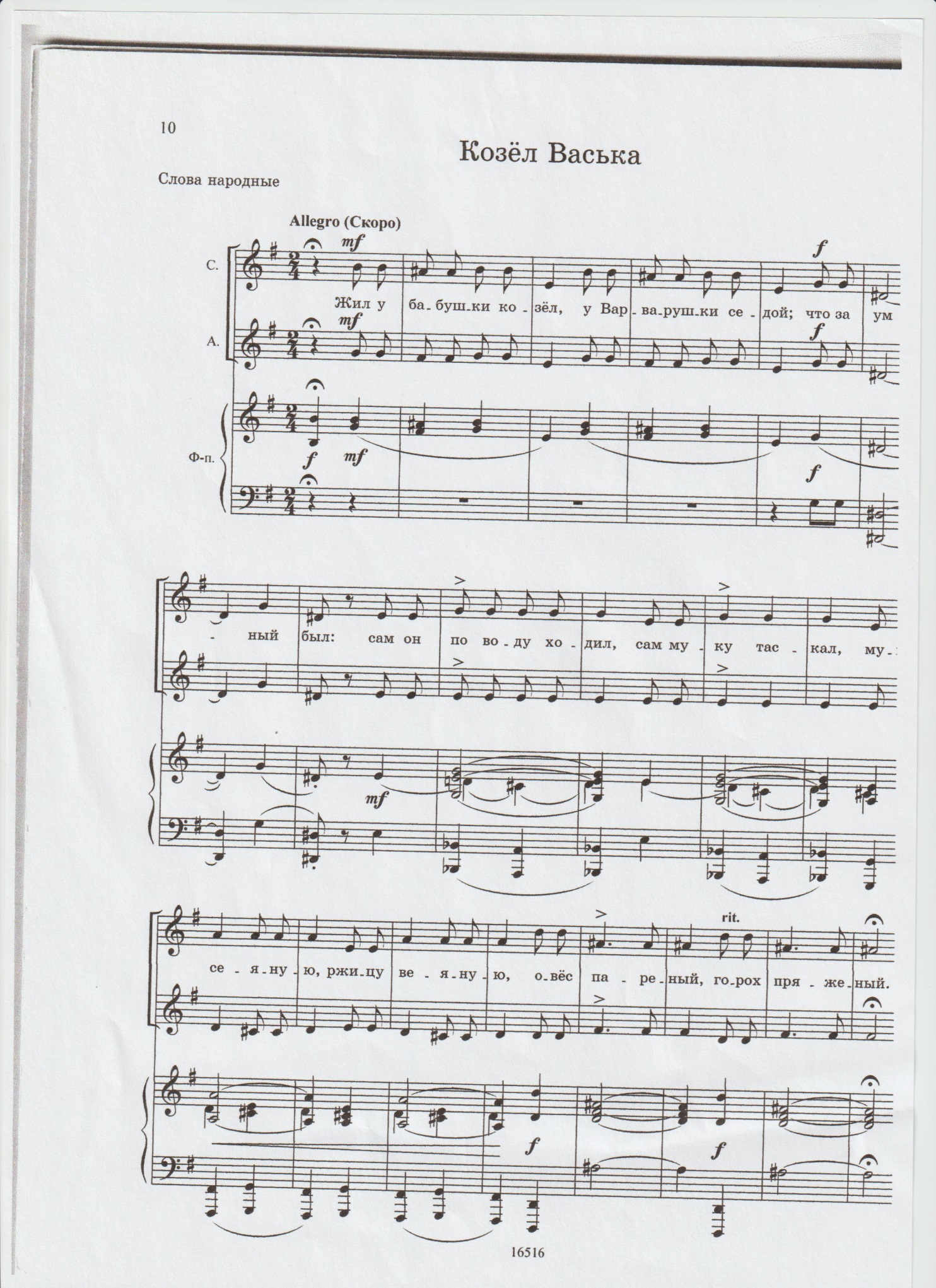 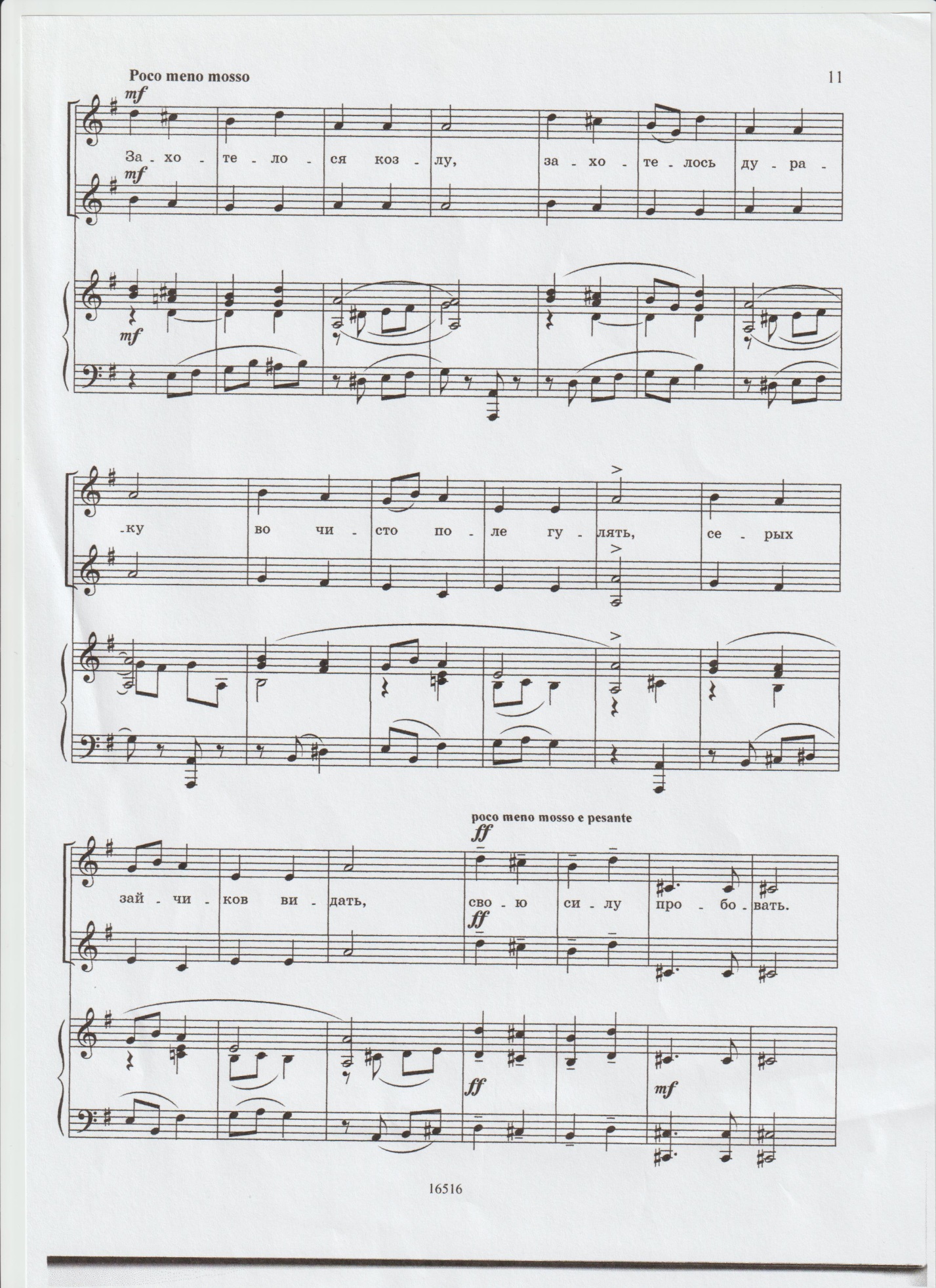 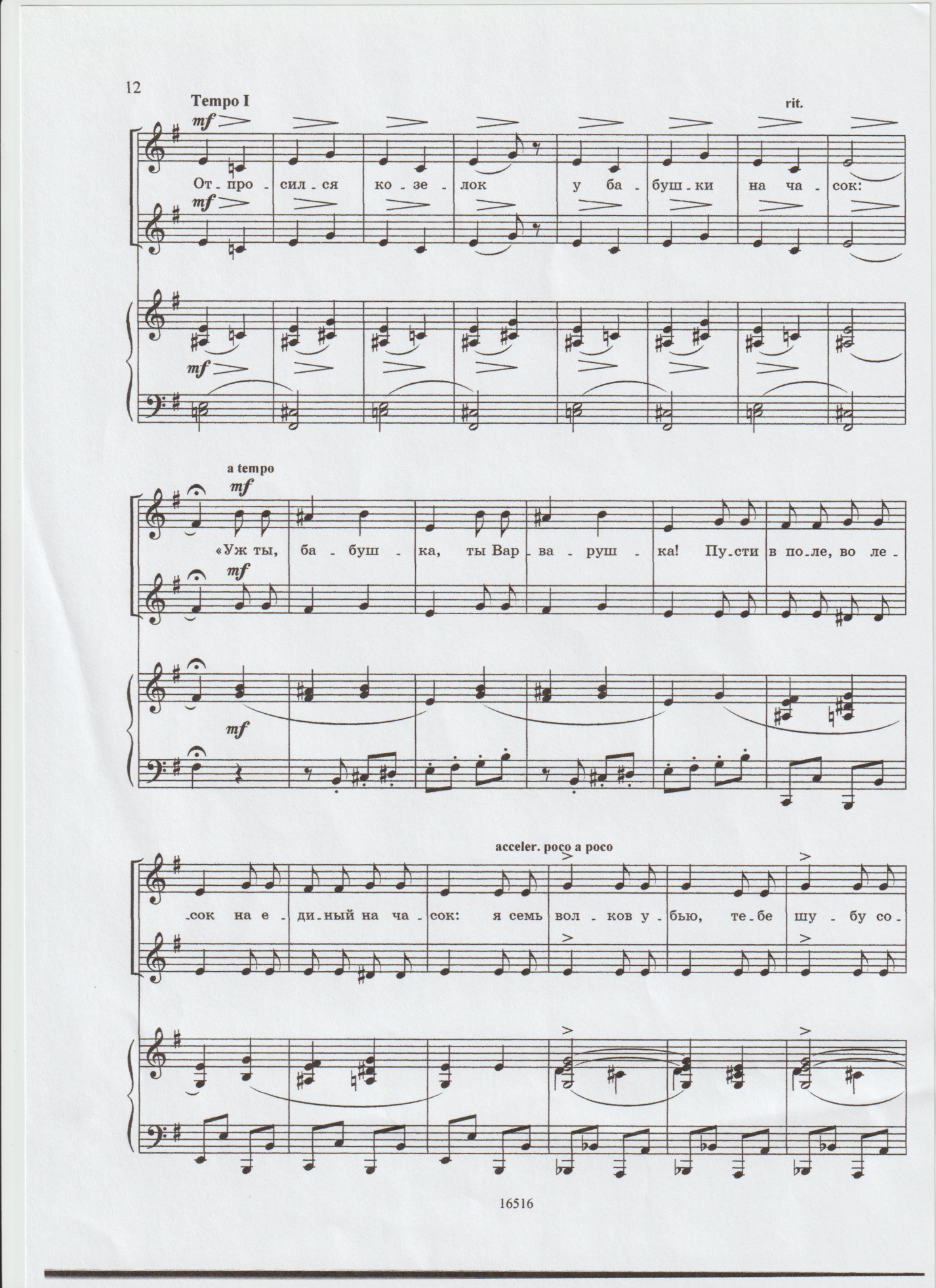 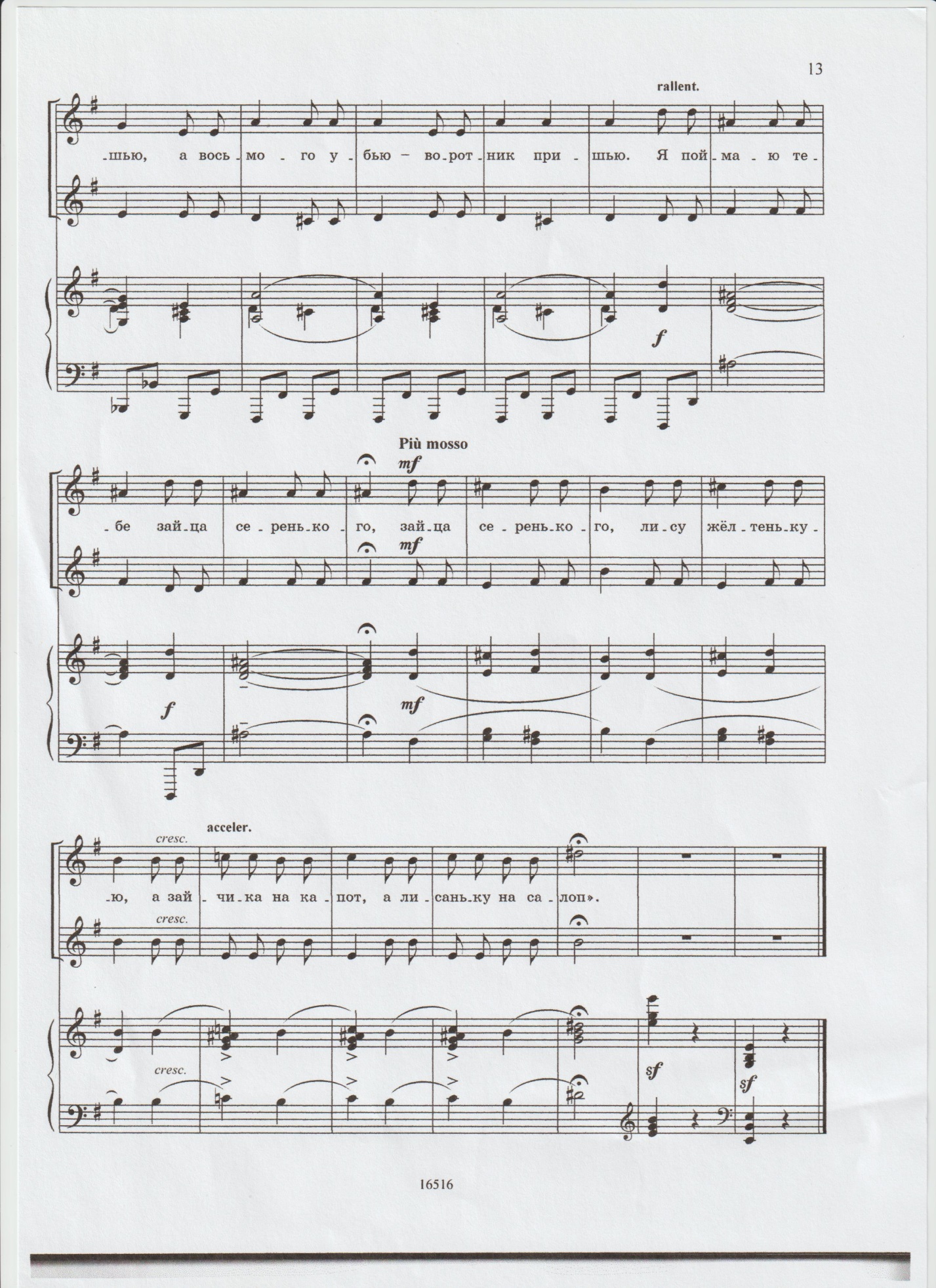 Младший хор хорового отделенияР.Н.П. « Ивушка»: сдатьА. Гречанинов «Козел Васька»- работа над первой страницей;Старший хор хорового отделенияСдача партий«You gotta”- разбор текста;Старший хор инструментальных отделов Сдача партийМладший хор инструментальных отделовР.Н.П. « Ивушка»: сдатьА. Гречанинов « Козел Васька» - разбор текста»Хор 1-х классов «Нотный хоровод»- знать слова, петь под минус;« Заводная собачка»- слушать, знать слова;